Child CareAll day on November 10th, 2012It is possible to book child care all day during the conference on Saturday, November 10th, 2012.Our partner Playarena in Tux offers:08.45 Pick up at EuropahausIndoor fun centre on 2 levels: theatre/cinema, game zone, surf stations, billard, kicker, funpark, climbing wall, Go-Cart arena, bouncy castle, trampoline station, creative area, wave slides, Softplay areaChild care from age 2Drinks available all dayWarm lunch at a nearby restaurantPick-up and drop-off at EuropahausConstant supervision by certified tutors19.00 Drop-off at Europahaus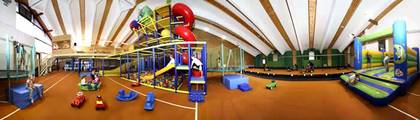 The Playarena team is member of the Tyrolean Association of Family Nests. These expert tutors take care of the programme organisation, courses, creative activities, assistance and supervision. Your children are in good hands.For more information please visit www.playarena.atChild care is Euro 70,- per child (including transfer, drinks during the day and lunch), payable by cash at Europahaus office prior to pick-up. Minimum number of participants: 5.To register please complete the form, sign and send it to Europahaus office (ewmd2012@europahaus.at) until November 8th, 2012. Registration FormChild Care - November 10th, 2012Please note:Quality of all toys and equipment has been TÜV-certified. Playarena and Europahaus shall not be held liable for any injuries or damage suffered. The parent/guardian is responsible for a sufficient insurance coverage for the child in care. Playarena might take photos of your child for website and promotion.With your signature you agree to these terms and bindingly register. Cancellations later than 
November 9th, 2012, cannot be refunded.Child’s nameChild’s surnameChild’s date of BirthPhone number of parent/guardianImportant information for supervisors (allergies, diseases, handicaps, etc.)DateSignature of parent/guardian